مدرسة :-------------------------------   الامتحان الثاني لمادة التربية الاجتماعية الاسم:---------------------------     للصفس1-ضع اشارة (    ) امام العبارة الصحيحة واشارة (     ) امام العبارة الخاطئة 1-(       ) العائلة تتكون من ام واب وابناء 2-(       ) عمتي هي اخت والدي 3-(       ) لا العب مع اصدقائي 4-(       ) من الاماكن الموجودة في الحي مركز صحي ومدرسة 5-(       ) لا أؤذي جيراني بصوت المذياع العالي 6-(       )  رمى احمد النفايات على الارضس2- اصل بين الكلمة والصورة المناسبة :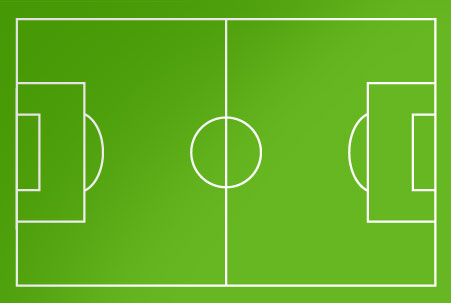 مسجد 
ملعب 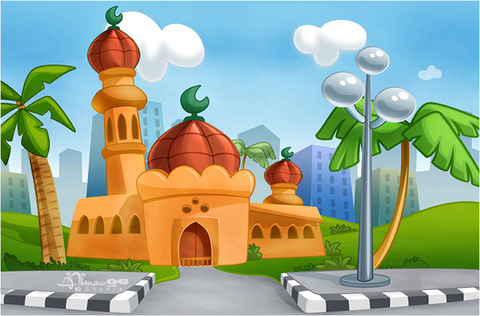 س3- لون النجوم بعدد سنوات عمري :